Súkromná stredná odborná škola hotelierstva a gastronómie Mladosť, Pod Kalváriou 36, PrešovVážení rodičia, priatelia školy,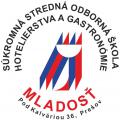 o Vašu priazeň, ako daňovníka, sa uchádza naša nezisková organizácia Mladosť. Podľa zákona o dani z príjmov môže organizácia tretieho sektora, ktorá sa zaregistrovala v Centrálnom registri prijímateľov, získať 2 %, resp. 3 % zaplatenej dane fyzickej a právnickej osoby. V tomto registri je aj Mladosť, n.o.. Budeme radi, ak sa rozhodnete podporiť vzdelávanie a výchovu na SSOŠ hotelierstva a gastronómie Mladosť poukázaním    2 %, resp. 3 % zaplatenej dane fyzických a právnických osôb. Neprenechajte rozhodnutie o Vašich finančných prostriedkoch na iných, ak o nich môžete rozhodnúť sami.2% z Vašej zaplatenej dane môžu naplniť požiadavky našich žiakov.Ďakujeme!
 Mgr. Jozef Hanušin        riaditeľ školyVšetky podklady nájdete v prílohách. 